Опис моделі превентивної освітив Уманській загальноосвітній школі І-ІІІ ступенів № 11 ім. М.П.Бажана Уманської міської ради Черкаської областіМета діяльності Уманської ЗОШ №11 як школи, дружньої до дитини: забезпечити безпечне психологічне та соціальне  середовище дитини під час навчально-виховного процесу, шляхом створення рівноправних, толерантних відносин та партнерської взаємодії учнів, батьків та вчителів.Завдання школи, дружньої до дитини: проведення спільних тренінгів для учнів, батьків та вчителів;залучення громади до партнерської взаємодії;впровадження інтерактивних педагогічних рад;робота волонтерських загонів;активізація форм учнівського самоврядування;створення родинних проектів;створення тематичних груп у соціальних мережах;залучення батьківської громади до обговорення та прийняття рішень щодо шкільного життя.Суб’єкти: учні, педагоги, батьки та громадськість.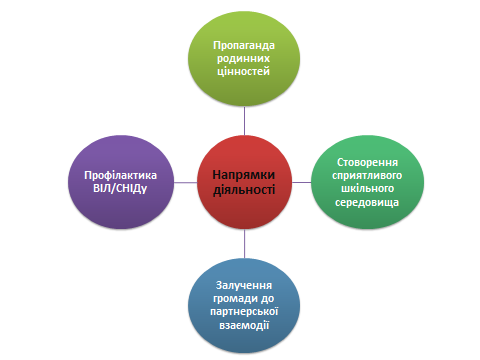 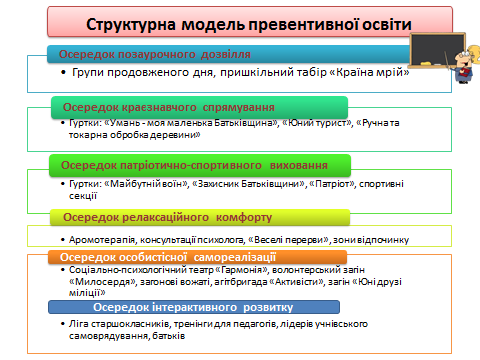 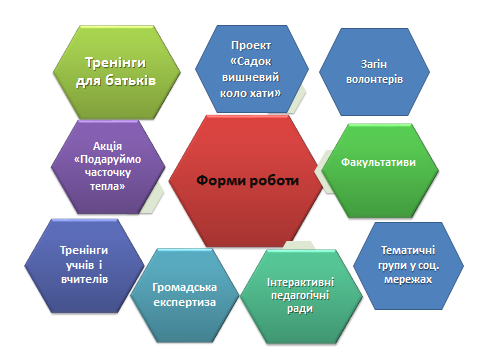 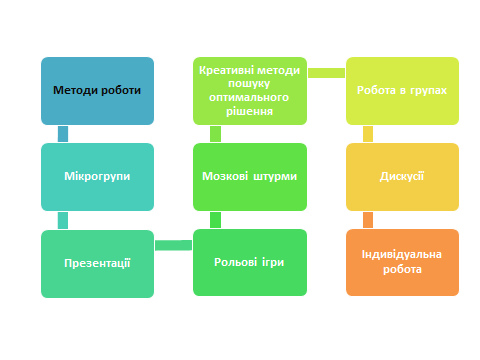 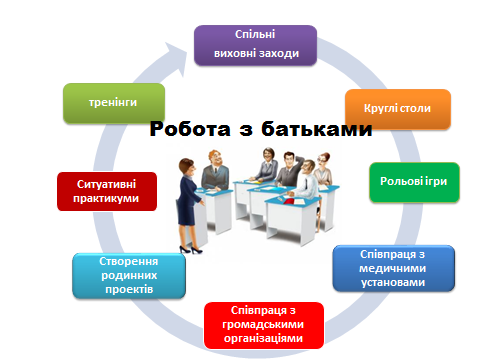 \